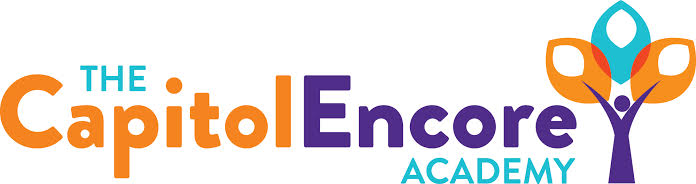 “Learning the Art of Success Every day!”ENCORE ACADEMY BOARD OF DIRECTORSMission StatementThe Capitol Encore Academy will develop artists who inspire others with principles of design and artful thinking through the integration of academic excellence, virtuous character and disciplined artistry.MinutesRegular Meeting – November 28, 20225:15 PM Location – The Capitol Encore Academy200 Mason StreetFayetteville, NC 28301Call to Order		By: Wendy H.		At: 5:15pmRoll Call			R. Poole	-	Present						J. Fiebig	-	Present						W. Hustwit	-	Present				U. Taylor	-	Present				R. Serna	-	PresentNon Board Members	Gerard FallsContributing		Joe Salisbury				Will KneerConflict of Interest	Inquiry of any potential COI - NonePledge of AllegianceApproval of Agenda	Motion to approve the agenda with amendments by J. Fiebig, seconded by U. Taylor.	Y-5	N-0	Motion CarriesConsent Items	Motion to approve the minutes from the October 17, 2022 Regular Board Meeting by J. Fiebig, supported by J. Poole.	Y-5	N-0	Motion Carries	Motion to approve the October financial report by J. Fiebig, supported by U. Taylor.	Y-5	N-0	Motion CarriesAdministration Report	Continuing to work on charter renewal submission, will be completed in the following days.	Discussed proposed new K-6 Arts teacher	5 year nutrition audit is currently in process.	Staff Christmas party will be at Volta on Dec 21, Board is invited to join.Closed Session	Motion to enter closed session to discuss personel matter by J. Fiebig, supported by U. Taylor.	Y-5	N-0	Motion Carries 5:55	Motion to reopen session by R. Serna, supported by U. Taylor.	Y-5	N-0	Motion Carries 6:00Discussion Items 	Jay Sharpe presented FY22 Financial Audit with no findings.	Dicussed HS seat time Policy and Local Wellness Policy.Action Items	Motion approving hiring of new staff by J. Fiebig, supported by R. Poole.	Y-5	N-0	Motion Carries	Motion to accept financial audit by J. Poole, supported by U. Taylor.	Y-5	N-0	Motion Carries	Motion to approve HS seat time policy by J. Fiebig, supported by J. Poole.	Y-5	N-0	Motion Carries	Motion to approve Local Wellness Policy by J. Fiebig, supported by U. Taylor.	Y-5	N-0	Motion Carries	Motion to approve Gerard Falls as Superintendent of School by U. Taylor, supported by R. Serna.	Y-5	N-0	Motion CarriesCall to the Public	NoneAnnouncements	The next Board of Director’s meeting will be held on January 23, 2023 at 5:15 pm at the Mason St. location.     	Adjournment	Motion By: 	J. Fiebig Seconded By: R. Serna Time: 6:06pm